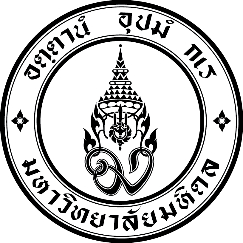            ภาควิชา...........................................................			คณะ................................................................ มหาวิทยาลัยมหิดล						                      โทรศัพท์  ...............................ต่อ .................. ที่ อว 	.............................................			วันที่	.............................................เรื่อง	ขอนำส่งค่าธรรมเนียมการพิจารณาโครงการวิจัย เพื่อเสนอขอรับการพิจารณารับรองจริยธรรมการวิจัยในคน จากคณะกรรมการจริยธรรมการวิจัยในคนชุดกลาง มหาวิทยาลัยมหิดล (MU-CIRB)เรียน	รองอธิการบดีฝ่ายวิจัย (ผ่านผู้อำนวยการศูนย์ส่งเสริมจริยธรรมการวิจัย)สิ่งที่ส่งมาด้วย ใบโอนเงิน จำนวน ....... ฉบับ ตามที่มหาวิทยาลัยมหิดล ได้มีประกาศมหาวิทยาลัยมหิดล เรื่อง หลักเกณฑ์และอัตราการเก็บค่าธรรมเนียมการพิจารณาโครงการวิจัยในคนและโครงการที่ดำเนินการต่อสัตว์เพื่องานทางวิทยาศาสตร์ ที่เสนอขอการรับรองจริยธรรมการวิจัย พ.ศ. ๒๕๖๗ ลงวันที่ ๑ เมษายน พ.ศ. ๒๕๖๗ นั้นในการนี้ คณะ/สถาบัน .... โดย นาย/นาง/นางสาว.......... ขอนำส่งเงินค่าธรรมเนียมการพิจารณาโครงการวิจัย เรื่อง “...........” รหัสโครงการ ……………………… จำนวนเงิน ๑๐,๐๐๐ บาท (หนึ่งหมื่นบาทถ้วน) โดยได้โอนเข้าบัญชี “มหาวิทยาลัยมหิดล” ธนาคารไทยพาณิชย์ สาขาศิริราช ประเภทออมทรัพย์ เลขที่บัญชี ๐๑๖-๒-๑๐๓๒๒-๓ เรียบร้อยแล้ว เมื่อวันที่ ........... เดือน ........ พ.ศ. ๒๕..... ตามหลักฐานการโอนเงินที่แนบ ทั้งนี้ขอความกรุณาออกใบเสร็จรับเงินในนาม ................ และนำส่งใบเสร็จรับเงินกลับไปยัง นาย/นาง/นางสาว.......... คณะ/สถาบัน ....จึงเรียนมาเพื่อโปรดพิจารณา และดำเนินการต่อไปด้วย จะขอบคุณยิ่ง                  ขอแสดงความนับถือ     ....................................................................               (อาจารย์ที่ปรึกษา/นักวิจัย)